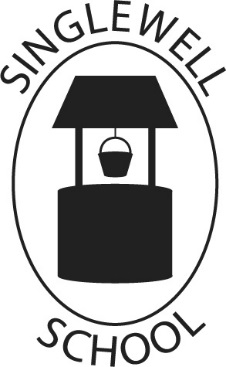 Job Specification - Teaching AssistantExperience of working in schools.General understanding of child development and learning.Good literacy and numeracy skills.A knowledge of Read, Write Inc Phonics.A good communicator with well-developed oral and written skills.A relentless focus on achieving the highest standards.A strong commitment to the Singlewell ethos.The ability to work as a strong and effective, enthusiastic team player.Able to evidence good understanding of health & safety/safeguarding of children.Ability to relate well to children and adults.Passion for your role and the willingness to undergo continual professional development.Effective knowledge & understanding of ICT to support teaching and learning.Ability to self-evaluate learning needs and actively seek learning activities.The desire to work constructively and flexibly as part of a team.